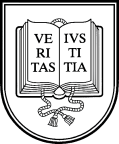 MYKOLO ROMERIO UNIVERSITETO tarybaNUTARIMASDĖL MYKOLO ROMERIO UNIVERSITETO LĖŠŲ IR NUOSAVYBĖS TEISE VALDOMO TURTO VALDYMO, NAUDOJIMO IR DISPONAVIMO JAIS TVARKOSPATVIRTINIMO 	Vadovaudamasi Mykolo Romerio universiteto statuto 19.5 punktu, Mykolo Romerio universiteto taryba n u t a r i a:	Patvirtinti Mykolo Romerio universiteto lėšų ir nuosavybės teise valdomo turto valdymo, naudojimo ir disponavimo jais tvarką (pridedama).Paskirstymas:1 – Originalas1 – Visiems struktūriniams padaliniams Parengė Aušra Šarėjūtė6086PATVIRTINTAMykolo Romerio universitetoTarybos 2017 m. lapkričio     d.nutarimu Nr. 1UT- MYKOLO ROMERIO UNIVERSITETO LĖŠŲ IR NUOSAVYBĖS TEISE VALDOMO TURTO VALDYMO, NAUDOJIMO IR DISPONAVIMO JUO TVARKABENDROSIOS NUOSTATOSMykolo Romerio universiteto (toliau – Universiteto) lėšų ir nuosavybės teise valdomo turto valdymo, naudojimo ir disponavimo jais tvarka (toliau – Tvarka) nustato tvarką, kuria Universitetas vadovaujasi valdydamas, naudodamasis ir disponuodamas jam patikėtu turtu ir lėšomis.Tvarka parengta vadovaujantis Lietuvos Respublikos Konstitucijos 128 straipsnio 2 dalimi, Lietuvos Respublikos civiliniu kodeksu, Lietuvos Respublikos mokslo ir studijų įstatymu, Universiteto statutu ir kitais teisės aktais.Universitetas skirtas valstybės biudžeto lėšas valdo, naudoja ir disponuoja jomis pagal Lietuvos Respublikos biudžeto sandaros įstatymą, Lietuvos Respublikos mokslo ir studijų įstatymą, kitus įstatymus bei įstatymus įgyvendinamuosius teisės aktus.Valstybei nuosavybes teise priklausantis turtas, kurį Universitetas valdo patikėjimo ar panaudos teisėmis, valdomas, naudojamas ir juo disponuojama pagal Lietuvos Respublikos valstybės ir savivaldybių turto valdymo, naudojimo ir disponavimo juo įstatymą.Universitetas, įgyvendindamas institucinę autonomiją, disponuoja savo įgytu turtu ar valdo, naudojasi jam valstybės patikėtu turtu ir juo disponuoja vadovaudamasis konstituciniu teisinės valstybės principu, Universiteto ir visuomenės interesų derinimo, visuomeninės naudos, efektyvumo, racionalumo, atskaitingumo visuomenei, ūkinės veiklos autonomijos principais, turi teritorijos ir pastatų, kito turto, skirto mokslo ir studijų reikalams, neliečiamumo garantiją.UNIVERSITETO ORGANŲ ATSAKOMYBĖS SRITYSUniversiteto senatas: svarsto ir teikia siūlymus Universiteto tarybai dėl Universiteto lėšų (taip pat lėšų, skirtų administracijos ir kitų darbuotojų darbo užmokesčiui) ir nuosavybės teise valdomo turto valdymo, naudojimo ir disponavimo jais tvarkos.Universiteto taryba:įvertinusi Universiteto senato siūlymus, nustato Universiteto lėšų (taip pat lėšų, skirtų administracijos ir kitų darbuotojų darbo užmokesčiui) ir nuosavybės teise valdomo turto valdymo, naudojimo ir disponavimo jais tvarką;tvirtina Universiteto rektoriaus pateiktą Universiteto metinę pajamų ir išlaidų sąmatą ir šios sąmatos įvykdymo ataskaitą. Universiteto rektorius:svarsto ir priima sprendimus, susijusius su Universiteto lėšų (taip pat lėšų, skirtų administracijos ir kitų darbuotojų darbo užmokesčiui) ir turto valdymu, naudojimu ir disponavimu jais;atsako už Universiteto finansinę veiklą, tinkamą lėšų ir turto valdymą, naudojimą ir disponavimą jais.UNIVERSITETO LĖŠOSUniversiteto lėšas sudaro: pajamos iš valstybės biudžeto asignavimų;  gautos įmokos už studijas, iš mokslinių tyrimų, eksperimentinės plėtros, ūkinės, mokslinės veiklos ir teikiamų paslaugų kitas teikiamas paslaugas;valstybės biudžeto, Europos sąjungos, tarptautinių organizacijų ir kitų fondų gautos projektų (tikslinės) lėšos;gauta parama ir kitos teisėtai gautos lėšos.Visos Universiteto lėšos valdomos, naudojamos ir disponuojama jomis laikantis metinės pajamų ir išlaidų sąmatos. Metinę pajamų ir išlaidų sąmatą kalendoriniams metams Universiteto statuto nustatyta tvarka tvirtina, tikslina ir keičia Universiteto taryba. Metinė pajamų ir išlaidų sąmatos įvykdymo ataskaita Universiteto tarybai turi būti pateikta iki kitų metų vasario 28 d. Universiteto išlaidos iki Universiteto einamųjų metų pajamų ir išlaidų sąmatos patvirtinimo kiekvieną einamųjų metų mėnesį negali viršyti 1/12 (vienos dvyliktosios) praėjusių metų išlaidų. Metinė pajamų ir išlaidų sąmata rengiama pagal Universiteto rektoriaus patvirtintą Universiteto apskaitos vadovą. Projektų (tikslinės) lėšos, kurios skiriamos nustatytam projektui, yra naudojamos pagal Universiteto sutartyje su lėšų davėju nustatytas sąlygas ir teisės aktų reikalavimus.Universiteto lėšos laikomos bankuose atidarytose sąskaitose bankų nustatyta tvarka ir atsižvelgiant į sąskaitose laikomų piniginių lėšų apsaugą bei rizikos paskirstymą. Universiteto rektoriaus sprendimu Universitetas gali investuoti į numatytas finansines priemones (terminuotus indėlius, Vyriausybės vertybinius popierius ir kt.), jei Universiteto lėšos, kurias ketinama investuoti, nėra reikalingos Universiteto veiklai atitinkamu laikotarpiu. Universitetas turi teisę skolintis, tai yra pasirašyti paskolų sutartis, finansinės nuomos sutartis ir kitus įsipareigojamuosius skolos dokumentus, laikydamosi Lietuvos Respublikos atitinkamų metų valstybės biudžeto ir savivaldybių biudžetų finansinių rodiklių patvirtinimo įstatyme nustatyto bendro valstybinėms aukštosioms mokykloms skolinimosi limito.UNIVERSITETO TURTAS IR JO VALDYMASUniversiteto turtą sudaro:valstybei nuosavybės teise priklausantis ir pagal turto patikėjimo sutartį Universitetui perduotas ilgalaikis materialusis turtas (pastatai) ir ilgalaikis nematerialusis, materialusis ir finansinis turtas;lėšos ir kitas turtas, kurie gauti kaip parama pagal Lietuvos Respublikos labdaros ir paramos įstatymą;kitos piniginės lėšos, išskyrus valstybės biudžeto lėšas;iš valstybės biudžeto lėšų ir iš šios dalies 2–4 punktuose numatytų lėšų įgytas turtas, išskyrus nekilnojamąjį turtą, įgytą už Europos Sąjungos paramą, valstybės biudžeto ir valstybės fondų lėšas;dovanotas turtas;paveldėtas turtas;turtinės teisės, atsirandančios iš intelektinės veiklos rezultatų (mokslo ar meno kūrinių ir pramoninės nuosavybės teisių objektų – išradimų patentų, dizaino, prekių ženklų ir puslaidininkinių gaminių topografijų, kitų intelektinės nuosavybės objektų);pajamos, turtas ar kita nauda, gauta valdant, naudojant šios dalies 1–7 punktuose nurodytas lėšas ar kitą turtą ir jais disponuojant.Universitetas naudojasi žemės sklypų, pastatų ir kito turto, skirto mokslo ir studijų reikalams, neliečiamumo teise.Į valstybės turtą, perduotą pagal patikėjimo sutartį, negali būti nukreipiamas išieškojimas pagal Universiteto prievoles, įskaitant prievoles, atsiradusias šį turtą valdant, naudojant ir juo disponuojant.Universitetui draudžiama jo nuosavybės teise valdomu turtu užtikrinti trečiųjų asmenų prievoles.Pagal patikėjimo sutartį perduotas valstybės turtas įtraukiamas į apskaitą atskirai nuo kito Universiteto turto.NEATLYGINTINIS NAUDOJIMASIS TURTU (PANAUDA)Universiteto materialusis turtas panaudos sutartimi gali būti perduodamas kitai šaliai laikinai neatlygintinai valdyti ir juo naudotis, jei panaudos gavėjo veiklos tikslai neprieštarauja Universiteto tikslams.Universiteto turtas pagal panaudos sutartį gali būti perduodamas ne ilgesniam kaip 10 metų terminui, kaip numatyta Valstybės turto perdavimo panaudos pagrindais laikinai neatlygintinai valdyti ir naudotis tvarkos apraše. Perduotas panaudai Universiteto turtas turi būti naudojamas pagal jo paskirtį išimtinai panaudos gavėjo veiklai, nesuteikiant panaudos gavėjui teisės Universiteto turtą perduoti atlygintinai ar neatlygintinai juo naudotis ar kitais būdais sudaryti sąlygas tretiesiems asmenims naudotis turtu.Sprendimą perduoti Universiteto turtą panaudos pagrindais priima Universiteto rektorius. Turto perdavimas panaudai įforminamas turto panaudos sutartimi ir perdavimo priėmimo aktu. Sutartyje turi būti nurodyta pagal panaudos sutartį perduodamo turto naudojimo paskirtis, panaudos gavėjo pareiga savo lėšomis išlaikyti turtą, sudaryti sutartis su paslaugų teikėjais ir atsiskaityti už komunalines paslaugas, naudotis turtu pagal paskirtį ir kitos Lietuvos Respublikos civilinio kodekso nustatytos panaudos sąlygos. Panaudos davėjas privalo nutraukti panaudos sutartį, jei panaudos gavėjas nesiverčia veikla, dėl kurios buvo perduotas turtas ar šį turtą naudoja ne pagal paskirtį. Panaudos sutartį pasirašo rektorius.TURTO NUOMAUniversiteto materialusis turtas gali būti išnuomojamas Universiteto tarybos nustatyta tvarka. Universiteto ilgalaikis materialusis turtas gali būti išnuomojamas pagal Lietuvos Respublikos valstybės ir savivaldybių turto valdymo, naudojimo ir disponavimo juo įstatymą ne ilgesniam kaip 10 metų laikotarpiui.Universiteto materialiojo turto minimalias nuomos kainas nustato Universiteto rektorius. Nuomos konkursus organizuoja ir vykdo rektoriaus įsakymu sudaryta turto nuomos komisija. Nuomos sutartį su turto perdavimo ir priėmimo aktais pasirašo rektorius ar jo įgaliotas asmuo.Ilgalaikis materialusis turtas ne konkurso būdu išnuomojamas subjektams, organizuojantiems trumpalaikius (iki 30 dienų) renginius (pasitarimus, seminarus, parodas, sporto varžybas, šventes, kultūros ir kitus renginius), vadovaujantis Universiteto tarybos patvirtinta tvarka.Trumpalaikės nuomos sutartis pasirašo Universiteto rektorius arba jo įgaliotas asmuo.Trumpalaikės turto nuomos kainos nustatomos pagal Universiteto tarybos patvirtintą tvarką.TURTO INVESTAVIMASUniversiteto turtas investuojamas vadovaujantis Lietuvos Respublikos mokslo ir studijų įstatymu, jo įgyvendinamaisiais teisės aktais, šia Tvarka ir kitais teisės aktais.Sprendimą dėl Universiteto nuosavybės teise priklausančio turto investavimo priima Universiteto taryba. Prieš priimant tokį sprendimą būtina jį ekonomiškai ir socialiai pagrįsti.Universitetas neturi teisės investuoti į neribotos civilinės atsakomybės juridinius asmenis ir jų steigti.Ribotos civilinės atsakomybės juridinius asmenis Universitetas gali steigti ir į juos investuoti Universiteto tarybos nustatytomis sąlygomis ir tvarka tik tuo atveju, kai toks steigimas ar investavimas yra susijęs su Universiteto vykdoma studijų ar mokslinių tyrimų veikla ir eksperimentine plėtra ir yra būtinas šiems tikslams pasiekti.UNIVERSITETO TURTO PRIPAŽINIMAS NEREIKALINGU ARBA NETINKAMU (NEGALIMU) NAUDOTI IR ŠIO TURTO NURAŠYMAS IR LIKVIDAVIMASUniversiteto turto apskaitą, nusidėvėjimą ir nurašymą reglamentuoja Lietuvos Respublikos įstatymai, jų įgyvendinamieji teisės aktai ir Universiteto vidaus teisės aktai. Universiteto rektoriaus įsakymu sudaryta komisija, nurodydama konkrečias priežastis, teikia Universiteto rektoriui pasiūlymą tam tikrą turtą pripažinti nereikalingu arba netinkamu (negalimu) naudoti. Universiteto turtas gali būti pripažintas nereikalingu arba netinkamu (negalimu) naudoti, kai jį atnaujinti ekonomiškai netikslinga, kai jo remonto (rekonstravimo) išlaidos lygios naujo tokios pačios paskirties ir to paties pajėgumo turto kainai ar ją viršija. Universiteto nematerialusis turtas, ilgalaikis materialusis ir trumpalaikis materialusis turtas pripažįstamas nereikalingu arba netinkamu (negalimu) naudoti, kai:nusidėvi fiziškai;nusidėvi funkciškai (technologiškai);sugenda ar sugadinamas;stichinių nelaimių, avarijų metu sunaikinamas (sugadinamas) ir šis faktas atitinkamai įforminamas;jo negalima naudoti dėl trečiųjų asmenų veikos ir šis faktas yra tinkamai įformintas. Pripažinto negalimu naudoti dėl trečiųjų asmenų veikos materialiojo turto vertė perkeliama į finansinį turtą (gautinas lėšas);jis nereikalingas Universiteto funkcijoms įgyvendinti ir (ar) nelieka, kur jį pritaikyti.Ilgalaikis materialusis turtas teisės aktų nustatyta tvarka gali būti nurašomas atlikus metinę ar neeilinę inventorizaciją;Universiteto rektorius, gavęs komisijos pasiūlymą su išvadomis, priima sprendimą dėl turto pripažinimo nereikalingu arba netinkamu (negalimu) naudoti.Pripažintas nereikalingu arba netinkamu (negalimu) naudoti Universiteto turtas (išskyrus nekilnojamąjį) yra nurašomas arba realizuojamas įstatymo nustatyta tvarka.Sprendimą dėl nekilnojamojo turto perdavimo ar nurašymo priima Universiteto rektorius. Pripažinto nereikalingu arba netinkamu (negalimu) naudoti turto nurašymą ir likvidavimą rektoriaus sudaryta komisija įformina pripažinto nereikalingu arba netinkamu (negalimu) naudoti nematerialiojo ir ilgalaikio materialiojo turto nurašymo ir likvidavimo aktu arba pripažinto nereikalingu arba netinkamu (negalimu) naudoti trumpalaikio turto nurašymo ir likvidavimo aktu, kurį tvirtina rektorius arba jo įgaliotas asmuo.TURTO APSKAITAUniversitetui priklausantį turtą apskaito Universiteto buhalterija.Universiteto buhalterija turtą traukia į apskaitą ir kaupia duomenis, kuriuose nurodo ilgalaikio materialiojo ir nematerialiojo turto pavadinimą, inventoriaus numerį, nuosavybę, turto gavimo datą ir turto davėją, įsigijimo, nusidėvėjimo (amortizacijos) sumą ir metus, kada paskutinį kartą bus apskaičiuotas nusidėvėjimas (amortizacija), vertės padidėjimą dėl turto atnaujinimo, informacija apie turtą (vienetų skaičius, sudėtinės dalys, remonto darbų atlikimo data, vertė ir pan.). Visas turtas įrašomas į turto registrus, kadastrus, sąvadus. Trumpalaikis turtas apskaitoje įkainojamas pagal įsigijimo vertę arba faktinę savikainą, ir apskaitoje nurodoma turto natūrinė (kiekinė) išraiška ir vertė. Trumpalaikiam turtui nusidėvėjimas neskaičiuojamas.Universiteto Ūkio tarnyba nekilnojamąjį  turtą registruoja turto registruose, kadastruose.Universiteto rektorius pasirašo įsakymą dėl kasmetines turto inventorizacijos.BAIGIAMOSIOS NUOSTATOSTvarkoje neaptarti klausimai dėl turto valdymo, naudojimo ir disponavimo juo, sprendžiami vadovaujantis Lietuvos Respublikos Konstitucija, Lietuvos Respublikos Civiliniu kodeksu, Lietuvos Respublikos viešųjų įstaigų įstatymu, Universiteto Statutu, Vyriausybės nutarimais ir kitais teisės aktais.________________Tarybos pirmininkė                     Roma Žakaitienė